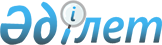 О некоторых вопросах ввоза и обращения товаров на таможенной территории Евразийского экономического союза в связи с присоединением Республики Казахстан к Всемирной торговой организацииРешение Евразийского Межправительственного Совета от 12 августа 2016 года № 5.
      В целях реализации статьи 3 Протокола о некоторых вопросах ввоза и обращения товаров на таможенной территории Евразийского экономического союза от 16 октября 2015 года (далее – Протокол) и на основании пункта 1 статьи 16 Договора о Евразийском экономическом союзе от 29 мая 2014 года (далее – Договор) Евразийский межправительственный совет решил:
      1. Установить, что при перемещении с территории Республики Казахстан на территории других государств – членов Евразийского экономического союза (далее – государства-члены) товаров, включенных в Перечень товаров, в отношении которых Республикой Казахстан в соответствии с обязательствами, принятыми в качестве условия присоединения к Всемирной торговой организации, применяются ставки ввозных таможенных пошлин, более низкие по сравнению со ставками пошлин Единого таможенного тарифа Евразийского экономического союза, и размеров таких ставок пошлин, за исключением товаров, указанных в пункте 3 статьи 3 Протокола, в качестве товаросопроводительного документа признается бумажная копия электронного счета-фактуры, зарегистрированного в национальной системе учета Республики Казахстан, отвечающая требованиям пункта 10 статьи 3 Протокола.
      Правительствам государств-членов при установлении требований в отношении обязательных товаросопроводительных документов 
      в соответствии с пунктом 11 статьи 3 Протокола предусматривать в их составе в том числе бумажную копию электронного счета-фактуры, указанную в абзаце первом настоящего пункта.
      2. Установить, что до принятия решения Евразийского межправительственного совета, отменяющего порядок, предусмотренный настоящим пунктом, бумажная копия электронного счета-фактуры заверяется печатью территориального органа Комитета государственных доходов Министерства финансов Республики Казахстан, а также сопровождается одним из следующих документов:
      а) копия таможенной декларации, заверенная печатью территориального органа Комитета государственных доходов Министерства финансов Республики Казахстан, – при перемещении товаров, ранее ввезенных из третьих стран по ставкам Единого таможенного тарифа Евразийского экономического союза;
      б) оригинал сертификата о происхождении товаров формы СТ-1, выданного в соответствии с Правилами определения страны происхождения товаров, являющимися неотъемлемой частью Соглашения о Правилах определения страны происхождения товаров в Содружестве Независимых Государств от 20 ноября 2009 года, если иное не предусмотрено решением Евразийского межправительственного совета, – при перемещении товаров, произведенных на территории Республики Казахстан;
      в) оригинал сертификата о происхождении товаров формы СТ-KZ, выданного в соответствии с законодательством Республики Казахстан, или его копия, заверенная Национальной палатой предпринимателей Республики Казахстан "Атамекен", – при перемещении товаров, произведенных на территориях свободной экономической зоны и свободных складов; 
      г) копия заявления о ввозе товаров и уплате косвенных налогов в соответствии с Протоколом о порядке взимания косвенных налогов и механизме контроля за их уплатой при экспорте и импорте товаров, выполнении работ, оказании услуг (приложение № 18 к Договору) – при перемещении товаров, ранее ввезенных из других государств-членов.
      Сноска. Пункт 2 с изменением, внесенным Решением Евразийского Межправительственного Совета от 10.04.2020 № 2.


      3. Исходя из необходимости рассмотрения вопроса о ввозе и обращении товаров на таможенной территории Евразийского экономического союза в связи с присоединением Республики Казахстан к Всемирной торговой организации в ходе очередного заседания Евразийского межправительственного совета заслушать доклад Республики Казахстан о работе по созданию и функционированию национальной системы учета Республики Казахстан, предусмотренной пунктом 10 статьи 3 Протокола.
      4. Настоящее Решение вступает в силу с даты его официального опубликования.
      Члены Евразийского межправительственного совета:
					© 2012. РГП на ПХВ «Институт законодательства и правовой информации Республики Казахстан» Министерства юстиции Республики Казахстан
				
От Республики
Армения
От Республики
Беларусь
От Республики
Казахстан
От Кыргызской
Республики
От Российской
Федерации